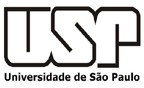 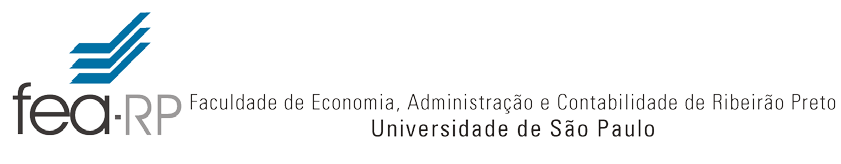 PROGRAMA DE PÓS-DOUTORADO DA FEA-RP/USPEDITAL FEA-RP 017/2017FORMULÁRIO DE INSCRIÇÃOIDENTIFICAÇÃO DO CANDIDATONOME: No. USP: 	TELEFONE: SUPERVISORNOME: PÓS-DOUTORADO UNIDADE USP: DEPARTAMENTO:VIGÊNCIA:PROPOSTA DE ATIVIDADE DE CAPACITAÇÃO DIDÁTICACÓD. DISCIPLINA: NOME DA DISCIPLINA: CRÉDITOS DA DISCIPLINA NO SEMESTRE: DOCENTE RESPONSÁVEL: PERÍODO DE ATUAÇÃO DO PÓS-DOUTORANDO: CARGA HORÁRIA TOTAL DO PÓS-DOUTORANDO: DECLARAM	ESTAR	CIENTES	E	ATESTAM	A	VERACIDADE	DAS INFORMAÇÕES ACIMA:Avenida Bandeirantes, 3.900 – Monte Alegre – CEP 14040-905 – Ribeirão Preto, SPFone 16 3315-4961 ou 3315-0675 | E-mail: cpq@fearp.usp.br| www.fearp.usp.br/pesquisa |  fearpusp |  @fearp_usp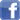 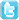 DOCENTE RESPONSÁVEL PELA DISCIPLINADOCENTE RESPONSÁVEL PELA DISCIPLINADOCENTE RESPONSÁVEL PELA DISCIPLINAPÓS-DOUTORANDOSUPERVISORSUPERVISOR